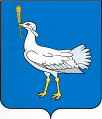 СОБРАНИЕ ПРЕДСТАВИТЕЛЕЙСЕЛЬСКОГО ПОСЕЛЕНИАЛЕКСАНДРОВКАМУНИЦИПАЛЬНОГО РАЙОНАБОЛЬШЕГЛУШИЦКИЙСАМАРСКОЙ ОБЛАСТИтретьего созыва                                            Р Е Ш Е Н И Е № 138                                            от  26 апреля  2018 годаО внесении изменений в Решение Собрания представителей сельского поселения Александровка муниципального района Большеглушицкий Самарской области от 19.03.2018 г. № 130 «Об утверждении Положения о Муниципальном учреждении Администрации сельского поселения                    Александровка муниципального района Большеглушицкий                                       Самарской области»В соответствии с Федеральным законом № 131-ФЗ от 06.10.2003 «Об общих принципах организации местного самоуправления в Российской Федерации», Федеральным законом № 273-ФЗ «О противодействии коррупции», руководствуясь Уставом сельского поселения Александровка муниципального района Большеглушицкий Самарской области, принимая во внимание протест прокурора Большеглушицкого района Самарской области на Положение о Муниципальном учреждении Администрации сельского поселения Александровка муниципального района Большеглушицкий Самарской области, утвержденное Решением Собрания представителей сельского поселения Александровка муниципального района Большеглушицкий Самарской области № 130 от 19.03.2018 г.,  Собрание представителей сельского поселения Александровка муниципального района Большеглушицкий  Самарской областиР Е Ш И Л О:1. Внести в Решение Собрания представителей сельского поселения Александровка муниципального района Большеглушицкий Самарской области от 19.03.2018 г. № 130 «Об утверждении  Положения о Муниципальном учреждении Администрации  сельского поселения Александровка муниципального района Большеглушицкий Самарской области» («Александровские Вести» 2018, 27 марта,  № 10(211)) следующие изменения:         1.1. Подпункт 1 пункта 4.3. раздела 4 Положения о Муниципальном учреждении Администрации сельского поселения Александровка муниципального района Большеглушицкий Самарской области изложить в новой редакции:«1) заниматься предпринимательской деятельностью лично или через доверенных лиц, участвовать в управлении коммерческой организацией или в управлении некоммерческой организацией (за исключением участия в управлении совета муниципальных образований Самарской области, иных объединений муниципальных образований, политической партией, участия в съезде (конференции) или общем собрании иной общественной организации, жилищного, жилищно-строительного, гаражного кооперативов, садоводческого, огороднического, дачного потребительских кооперативов, товарищества собственников недвижимости), кроме случаев, предусмотренных федеральными законами, и случаев, если участие в управлении организацией осуществляется в соответствии с законодательством Российской Федерации от имени органа местного самоуправления;»;1.2. Подпункт 4 пункта 6.4. раздела 6 Положения о Муниципальном учреждении Администрации сельского поселения Александровка муниципального района Большеглушицкий Самарской области изложить в новой редакции:«4) несоблюдение ограничений, запретов, неисполнение обязанностей, которые установлены Федеральным законом от 25 декабря 2008 года  N 273-ФЗ                   «О противодействии коррупции», Федеральным законом от 3 декабря 2012 года              N 230-ФЗ «О контроле за соответствием расходов лиц, замещающих государственные должности, и иных лиц их доходам», Федеральным законом от 7 мая 2013 года N 79-ФЗ «О запрете отдельным категориям лиц открывать и иметь счета (вклады), хранить наличные денежные средства и ценности в иностранных банках, расположенных за пределами территории Российской Федерации, владеть и (или) пользоваться иностранными финансовыми инструментами».2. Настоящее Решение вступает в силу со дня его принятия.Председатель Собрания представителейсельского поселенияАлександровкамуниципального районаБольшеглушицкийСамарской области_________И.Г.СавенковаГлава сельского поселения Александровка муниципального района БольшеглушицкийСамарской области             ________ А.И.Горшков